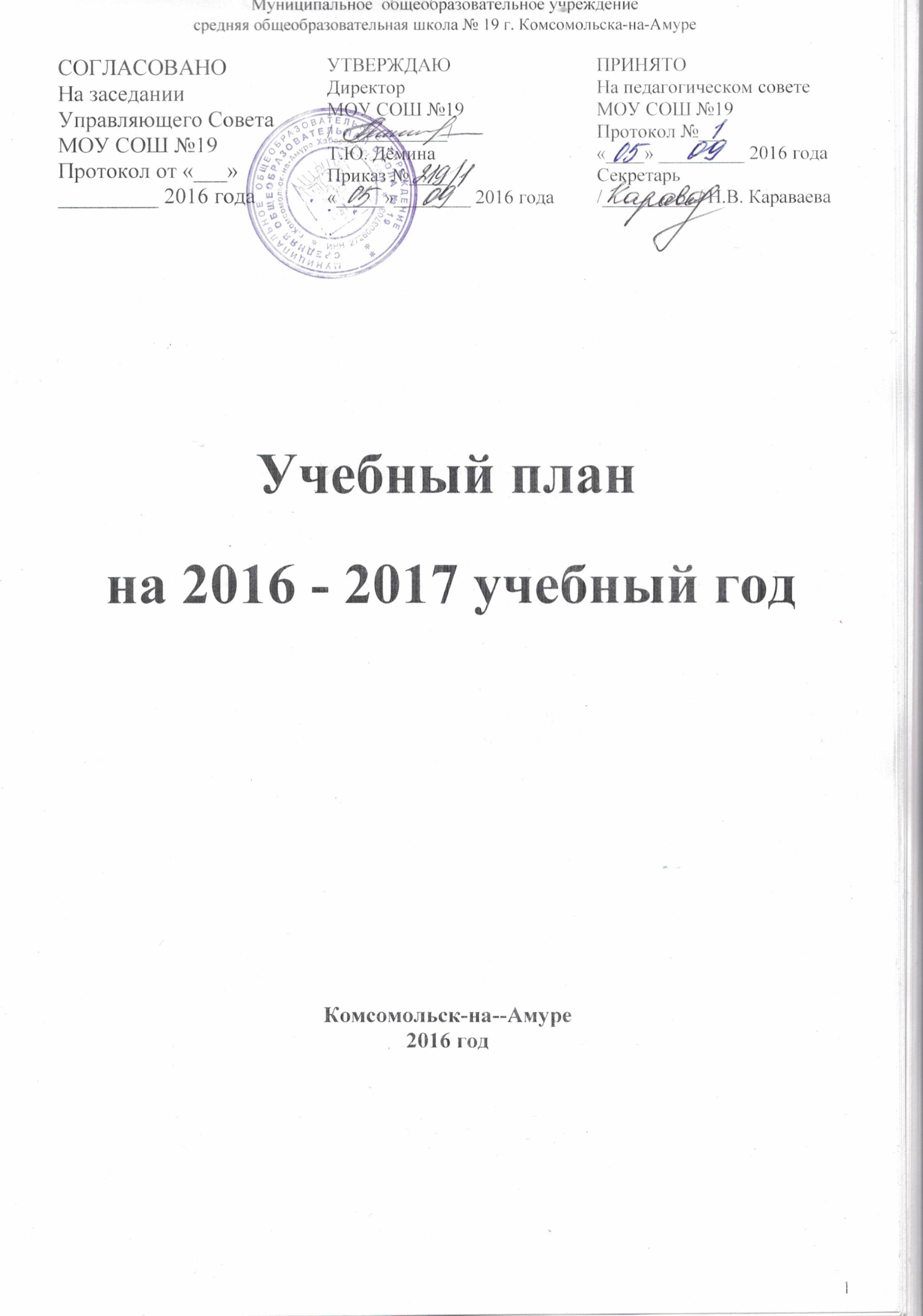 1.Общие положенияОбучение и воспитание проводится в интересах личности, общества, государства, обеспечивается охрана здоровья и создание благоприятных условий для разностороннего раскрытия и развития личности обучающегося. Обучающемуся предоставляется возможность получения образования базового уровня согласно государственным стандартам, создаются условия, способствующие жизненному самоопределению обучающегося во всем многообразии его проявлений в современной культурной практике.1.1.Учебный план – документ, который определяет перечень, трудоемкость, последовательность и распределение по периодам обучения учебных предметов, курсов, дисциплин (модулей), практики, иных видов учебной деятельности и формы промежуточной аттестации обучающихся.1.2.Учебный план общеобразовательной организации, реализующей основные общеобразовательные программы начального общего, основного общего и среднего общего образования сформирован в соответствии с:Федеральным Законом от 29.12.2012 № 273-ФЗ «Об образовании в Российской Федерации»;Федеральным базисным учебным планом, утвержденным приказом Министерства образования Российской Федерации от 09.03.04г. № 1312 «Об утверждении федерального базисного учебного плана и примерных учебных планов для образовательных учреждений Российской Федерации, реализующих программы общего образования» (далее ФБУП-2004);Федеральным компонентом государственных образовательных стандартов общего образования, утвержденным приказом Министерства образования Российской Федерации от 05 03.2004г. №1089 «Об утверждении федерального компонента государственных стандартов начального общего, основного общего и среднего (полного) общего образования» (для V-XI (XII) классов);Федеральным государственным образовательным стандартом начального общего образования, утвержденным приказом Министерства образования и науки РФ от 06.10.2009г.№373 «Об утверждении и введении в действие федерального государственного образовательного стандарта начального общего образования» (с учетом изменений, внесенных приказом Министерства образования и науки РФ от 26.11.2010г. №1241) (далее - ФГОС начального общего образования);Федеральным государственным образовательным стандартом основного общего образования, утвержденным приказом Министерства образования и науки РФ от 17.12.2010 №1897 (далее - ФГОС основного общего образования) (для V- VI классов образовательных организаций, участвующих в апробации ФГОС основного общего образования в 2016/2017 учебном году);Приказом Министерства образования и науки РФ от 30.08.2013 №1015 «О порядке организации и осуществления образовательной деятельности по основным общеобразовательным программам – образовательным программам начального общего, основного общего и среднего общего образования»;Приказом Министерства образования и науки Российской Федерации от 31.03.2014 №253 «Об утверждении федерального перечня учебников, рекомендованных к использованию при реализации имеющих государственную аккредитацию образовательных программ начального общего, основного общего, среднего общего образования»;Приказом Министерства образования и науки Российской Федерации от 08.06.2015 №576 «О внесении изменений в федеральный перечень учебников, рекомендованных к использованию при реализации имеющих государственную аккредитацию образовательных программ начального общего, основного общего, среднего общего образования, утвержденный приказом Министерства образования и науки Российской Федерации от 31.03.2014 №253»;Постановлением Федеральной службы по надзору в сфере защиты прав потребителей и благополучия человека и Главного государственного санитарного врача РФ от 29.12.2010г. №189 «Об утверждении СанПин 2.4.2. 2821-10 «Санитарно-эпидемиологические требования к условиям и организации обучения в общеобразовательных учреждениях» (далее СанПин 2.4.2.2821-10);Приказом Министерства образования и науки Российской Федерации от 22.12.2014 №1601 «О продолжительности рабочего времени (нормах часов педагогической работы за ставку заработной платы) педагогических работников и о порядке определения учебной нагрузки педагогических работников, оговариваемой в трудовом договоре»;Уставом МОУ СОШ №19.1.3.Учебный план является частью образовательной программы общеобразовательной организации. Общеобразовательная организация разработала образовательные программы в соответствии с ФГОС начального общего и основного общего образования и с учетом примерных основных образовательных программ начального общего и основного общего образования.Учебный план общеобразовательной организации на 2016/2017 учебный год обеспечивает выполнение гигиенических требований к режиму образовательного процесса, установленных СанПиН 2.4.2. 2821-10, и предусматривает:4-летний нормативный срок освоения образовательных программ начального общего образования для I-IV классов;5-летний нормативный срок освоения образовательных программ основного общего образования для V-IX классов;2-летний нормативный срок освоения образовательных программ среднего общего образования для X-XI классов.1.4.Учебный год в образовательной организации начинается 01.09.2016года. Учебный год заканчивается 31.08. 2017 года.Количество часов, отведенных на освоение обучающимися учебного плана образовательной организации, состоящего из обязательной части и части, формируемой участниками образовательного процесса, в совокупности не превышает величину недельной образовательной нагрузки, установленную СанПиН 2.4.2.2821-10.Образовательная недельная нагрузка равномерно распределяется в течение учебной недели, при этом объем максимальной допустимой аудиторной недельной нагрузки в течение дня составляет:для обучающихся 1-х классов - не превышает 4 уроков;для обучающихся 2-4 классов - не более 5 уроков;для обучающихся 5-6 классов - не более 6 уроков;для обучающихся 7-11 классов - не более 7 уроков.Расписание уроков составляется отдельно для обязательных занятий, дополнительных занятий, внеурочной деятельности, между которыми устраивается перерыв продолжительностью не менее 45 минут. Дополнительные занятия и внеурочная деятельность планируются на дни с наименьшим количеством обязательных уроков.Общий объем нагрузки в течение дня не превышает:для обучающихся 1-х классов - 4 уроков и один день в неделю 5 уроков за счет урока физической культуры;для обучающихся 2-4 классов - 5 уроков и один день в неделю 6 уроков за счет урока физической культуры;для обучающихся 5-7 классов - не более 7 уроков;для обучающихся 8-11 классов - не более 7 уроков.Объем домашних заданий (по всем предметам) должен быть таким, чтобы затраты времени на его выполнение не превышали (в астрономических часах):во П-Ш классах - 1,5 ч.,в IV-V классах - 2 ч.,в VI-VIII классах - 2,5 ч.,в 1X-XI классах - до 3,5 ч.1.5. Обучение в первых классах осуществляется с соблюдением следующих дополнительных требований:учебные занятия проводятся по пятидневной учебной неделе и только в первую смену;использование «ступенчатого» режима обучения в первом полугодии (в сентябре, октябре - по 3 урока в день по 35 минут каждый, в ноябре-декабре – по 4 урока по 35 минут каждый, за исключением одного дня, в связи с введением 3-го часа физической культуры, в январе - мае – по 4 урока по 45 минут каждый, за исключением одного дня, в связи с введением 3-го часа физической культуры);организация в середине учебного дня динамической паузы с продолжительностью не менее 40 минут в сентябре - октябре;обучение проводится без балльного оценивания знаний обучающихся и домашних заданий;дополнительные недельные каникулы в середине третьей четверти (февраль);уроки  физкультуры  проводиться  в  адаптационный  период  последними  уроками.Содержание уроков направлено на развитие и совершенствование движения детей и по возможности проводится на свежем воздухе.Использование «ступенчатого» режима обучения в первом полугодии осуществляется следующим образом. В сентябре – октябре четвертый урок и один раз в неделю пятый урок (всего 45 уроков) проводятся в нетрадиционной форме: целевые прогулки, экскурсии, уроки – театрализации, уроки-игры. Содержание нетрадиционных уроков должно быть направлено на развитие и совершенствование движения обучающихся. Уроки в нетрадиционной форме распределяются в соответствии с рабочими программами учителей рамках учебного плана следующим образом: 23 урока физической культуры и 22 урока по другим учебным предметам, в том числе: в нетрадиционной форме, которые проводятся последними уроками (4-5 экскурсий по окружающему миру, 3-4 экскурсии по изобразительному искусству, 4-6 нетрадиционных занятий по технологии, 3-4 уроков-театрализаций по музыке, 5-6 уроков-игр и экскурсий по математике (кроме уроков русского языка и литературного чтения).образовательной организации устанавливается следующий режим работы в соответствии с СанПиН 2.4.2.2821-10:в I-IV классах – шестидневная учебная неделя (при соблюдении гигиенических требований к максимальным величинам недельной образовательной нагрузки согласно СанПиН 2.4.2.2821-10);в V- VIII классах - шестидневная учебная неделя (при соблюдении гигиенических требований к максимальным величинам недельной образовательной нагрузки согласно СанПиН 2.4.2.2821-10);в 1X-XI классах – шестидневная учебная неделя (при соблюдении гигиенических требований к максимальным величинам недельной образовательной нагрузки согласно СанПиН 2.4.2.2821-10).1.6. В целях реализации основных общеобразовательных программ в соответствии с образовательной программой общеобразовательной организации осуществляется деление классов на две группы:- при реализации основных общеобразовательных программ начального общего и основного общего образования при проведении учебных занятий по «Иностранному языку» (II - IX классы), «Технологии» (V - IX классы), «Информатике и ИКТ» (VII - IX классы), при изучении элективных учебных предметов (IX класс) - при наполняемости классов 25 и более человек.- при реализации основных общеобразовательных программ среднего общего образования при проведении учебных занятий по «Иностранному языку», «Технологии», «Физической культуре», «Информатике и ИКТ», при изучении элективных, учебных предметов (X - XI классы) - при наполняемости классов 25 и более человек.При составлении учебного плана образовательной организации индивидуальные занятия учитываются при определении максимально допустимой аудиторной нагрузки обучающихся согласно СанПиН 2.4.2.2821-10.1.7. Общеобразовательная организация для использования при реализации образовательных программ выбирала: учебники из числа входящих в федеральный перечень учебников, рекомендуемых к использованию при реализации имеющих государственную аккредитацию образовательных программ начального общего, основного общего, среднего общего образования (приказ Минобрнауки России от 31.03.2014 №253); учебные пособия, выпущенные организациями, входящими в перечень организаций, осуществляющих выпуск учебных пособий, которые допускаются к использованию при реализации имеющих государственную аккредитацию образовательных программ начального общего, основного общего, среднего общего образования (приказ Минобрнауки России от 14.12.2009 №729).Норма обеспеченности образовательной деятельности учебными изданиями определяется исходя из расчета:не менее одного учебника в печатной и (или) электронной форме, достаточного для освоения программы учебного предмета на каждого обучающегося по каждому учебномупредмету, входящему в обязательную часть учебного плана основных общеобразовательных программ;не менее одного учебника в печатной и (или) электронной форме или учебного пособия, достаточного для освоения программы учебного предмета на каждого обучающегося по каждому учебному предмету, входящему в часть, формируемую участниками образовательных отношений, учебного плана основных общеобразовательных программ;1.9. Учебная нагрузка педагогических работников определяется с учетом количества часов по учебным планам, рабочим программам учебных предметов, образовательным программам в соответствии с приказом Министерства образования и науки Российской Федерации от 22.12.2014 № 1601.При определении учебной нагрузки педагогических работников учитывается вся учебная нагрузка, предусмотренная образовательной программой образовательной организации. Нагрузка педагогических работников, ведущих занятия в рамках внеурочной деятельности, при тарификации педагогических работников устанавливается как педагогическая нагрузка по основной должности. Оплата труда педагогических работников, ведущих занятия в рамках внеурочной деятельности, устанавливается с учетом всех коэффициентов конкретного педагогического работника.2.Учебный план состоит из двух частей: обязательной части и части, формируемой участниками образовательного процесса.Обязательная часть учебного плана определяет состав учебных предметов обязательных предметных областей и учебное время, отводимое на их изучение по классам (годам).Допускаются интегрированные учебные предметы (курсы) как в рамках одной предметной области в целом, так и на определённом этапе обучения.Часть учебного плана, формируемая участниками образовательных отношений, определяет время, отводимое на изучение содержания образования, обеспечивающего реализацию интересов и потребностей обучающихся, их родителей (законных представителей), педагогического коллектива образовательной организации.Время, отводимое на данную часть примерного учебного плана, используется на:-увеличение учебных часов, предусмотренных на изучение отдельных учебных предметов обязательной части;-введение специально разработанных учебных курсов, обеспечивающих интересы и потребности участников образовательных отношений, в том числе этнокультурные;-другие виды учебной, воспитательной, спортивной и иной деятельности обучающихся. В интересах детей, с участием обучающихся и их семей, могут разрабатываться индивидуальные учебные планы, в соответствии с которыми  формируется индивидуальная траектория развития обучающегося (содержание учебных предметов, курсов, модулей, темп и формы образования). При проведении занятий по иностранному языку, технологии и информатике  осуществляется деление классов на две группы с учётом норм предельно допустимой накопляемости групп.В учебный план входят следующие обязательные предметные области и предметы:Филология: русский язык, литература, иностранный язык, второй иностранный язык.Математика и информатика: математика, алгебра, геометрия, информатика.Общественно-научные предметы: география, обществознание, история.Естественно-научные предметы: физика, химия, биология.Искусство: музыка, изобразительное искусство.Физическая культура и основы безопасности жизнедеятельности: ОБЖ, физкультура.Технология: технология.3.Комплектование и специфика классов-комплектов. Организация  промежуточной аттестации в 1-4 классах. 3.1.1. Календарный учебный графикКалендарный учебный график составлен  с учетом мнений участников образовательных отношений, учетом региональных и этнокультурных традиций, с учетом плановых мероприятий учреждений культуры региона. При составлении календарного учебного графика  учитывается  организация учебного процесса по четвертямКалендарный учебный график реализации образовательной программы составлен  в соответствии с Федеральным законом «Об образовании в Российской Федерации» (п. 10, ст. 2).Календарный учебный график реализации образовательной программы составляется МОУ СОШ №19 самостоятельно с учетом требований СанПиН и мнения участников образовательного процесса. 1.Продолжительность учебного года:начало учебного года - 01.09.2015г.,продолжительность учебного года не менее 34 учебных недель для учащихся 5-8-х классов (с учетом промежуточной аттестации); в 9-х классах –не менее  34-х учебных недель (без учета государственной) итоговой аттестации. 4. Регламентирование образовательного процесса Продолжительность рабочей недели:  шестидневная рабочая неделяСменность: МОУ СОШ №19  работает в одну  сменуПродолжительность уроков: 45 минут5. Режим учебных занятий:Начало учебных занятий не ранее 8:15 согласно расписанию:СОГЛАСОВАНО                                       УТВЕРЖДАЮ                              ПРИНЯТОНа заседании 	Директор школы                             на педагогическом Управляющего Совета                      	/___________/                                  совете МОУ СОШ №19МОУ СОШ №19                                  	 Т.Ю. Дёмина                                  «___» _____ 2015 годаПротокол от «___» 	Приказ №____                                 Протокол №____________2015 г   №                             	______2015 г                                    ________________Учебный планобразовательной программыначального общего образованияпо ФГОС НОО( I – IV классы ).Срок освоения 4 года	2016-2017 учебный год1. Учебный план начального общего образования.1.1. Годовой учебный план начального общего образования1.2. Недельный учебный план начального общего образования1.2.1.Недельный учебный план начального общего образования 1А ,1Б классов по УМК «Школа России»1.2.2.Недельный учебный план начального общего образования 2А класса по УМК «Школа России»1.2.3.Недельный учебный план начального общего образования 2Б классапо УМК «Школа России»Недельный учебный план начального общего образования 3А классапо УМК «Школа России»Недельный учебный план начального общего образования 3Б классапо УМК «Школа России»Недельный учебный план начального общего образования 4А классапо УМК «2100»2.1. Особенности учебного плана в соответствии с требованиями ФГОС НОООсновная образовательная программа начального общего образования в I-Iv классах реализуется через учебный план и внеурочную деятельность с соблюдением требований санитарно-эпидемиологических правил и нормативов.2.1.1 ФГОС НОО устанавливает не только обязательные учебные предметы, но и обязательные предметные области.К учебным предметам федерального компонента учебного план отнесено 10 учебных предметов: Русский язык, Литературное чтение, Иностранный язык, Математика, Окружающий мир, Изобразительное искусство. Технология, Музыка, Физическая культура, Основы религиозных культур и светской этики.рамках ФГОС осуществляется проектная деятельность по предметам (русский язык, математика, окружающий мир).2.1.2.«Окружающий мир» - интегрированный курс - 2 часа в неделю. В его содержание дополнительно введены развивающие модули и разделы социально-гуманитарной направленности, а также элементы основ безопасности жизнедеятельности.2.1.3.«Искусство» Часы, отведенные на преподавание учебной области «Искусство» распределены следующим образом:«Музыка» - учебный предмет – 1 час в неделю в 1- 4 классах.«Изобразительное искусство» - учебный предмет - 1час в неделю в 1- 4-х классах. Целью преподавания изобразительных искусств (живопись, графика, скульптура,дизайн, архитектура, декоративно-прикладное искусство) является художественное образование и эстетическое воспитание, приобщение обучающихся к миру пластических искусств как неотъемлемой части духовной и материальной культуры, как эффективного средства формирования и развития личности ребенка.2.1.4.«Технология» - учебный предмет – 1 час в неделю в 1 - 4-х классах. Учебный предмет «Технология» имеет практико-ориентированную направленность. В его содержание введены не только представление о технологическом процессе как совокупности применяемых при изготовлении какой-либо продукции процессов, правил, требований, предъявляемых к технической документации, но и показывает, как использовать эти знания в разных сферах учебной и внеучебной деятельности (при поиске информации, усвоении новых знаний, выполнении практических заданий).Практическая деятельность на уроках технологии является средством общего развития ребёнка, становления социально значимых личностных качеств, а также формирования системы специальных технологических и универсальных учебных действий.2.1.5 «Физическая культура» учебный предмет - 3 часа в неделю, реализуется в следующих формах: плавание в бассейне, уроки физической культуры .Около 80% обучающихся общеобразовательной организации отнесены по состоянию здоровья к подготовительной медицинской группе, поэтому при проведении занятий физической культурой будет учтена специфика заболеваний, и они будут ориентированы на выработку умений использовать физические упражнения для укрепления состояния здоровья, развития устойчивости организма к неблагоприятным условиям внешней среды.оздоровительных целях в общеобразовательной организации созданы условия для реализации биологической потребности организма детей в двигательной активности: проведение уроков физической культуры, подвижных игр во время перемен, организация внеклассных спортивных мероприятий. Все это способствует развитию и сохранению здоровья детей, профилактике простудных заболеваний. С целью профилактики утомления, нарушения осанки и зрения обучающихся на уроках проводятся физкультминутки.2.1.6.«Иностранный язык» -ведется преподавание английского языка на базовом уровне- 2 часа в неделю.2.1.7«Русский язык» учебный предмет в 1- 4 классах – 4 часа в неделю.2.1.8 «Основы религиозной культуры и светской этики» (далее – ОРКСЭ) по 1 часу в неделю (всего 34 часа).Целью комплексного курса ОРКСЭ является формирование у учащегося мотиваций к осознанному нравственному поведению, основанному на знании и уважении культурных и религиозных традиций многонационального народаРоссии, а также к диалогу с представителями других культур и мировоззрений.Основными задачами комплексного курса являются:знакомство учащихся с основами православной, мусульманской, буддийской, иудейской культур, основами мировых религиозных культур и светской этики по выбору родителей (законных представителей);развитие представлений учащихся о значении нравственных норм и ценностей личности, семьи, общества;обобщение знаний, понятий и представлений о духовной культуре и морали, ранее полученных учащимися в начальной школе, и формирование у них ценностно-смысловых мировоззренческих основ, обеспечивающих целостное восприятие отечественной истории и культуры при изучении гуманитарных предметов на ступени основной школы;развитие способностей учащихся к общению в полиэтничной, разномировоззренческой и многоконфессиональной среде на основе взаимного уважения и диалога.Комплексный курс является светским. Сведения об истоках традиций и культуры не рассматриваются как конкуренты научных знаний и результатов научных исследований.Выбор модуля, изучаемого в рамках курса ОРКСЭ, осуществляется родителями (законными представителями) учащихся. Выбор фиксируется протоколами родительских собраний и письменными заявлениями родителей.2.2 Региональная специфика базисного плана (1 – 4 классы)связи с предельно допустимой аудиторной учебной нагрузкой при 6- дневной неделе региональный компонент не предусмотрен.2.3 Внеурочная деятельность (для 1-4 классов) является неотъемлемой частью образовательного процесса в образовательном учреждении, реализующем стандарт нового поколения.Школа предоставляет обучающимся возможность выбора широкого спектра занятий, направленных на их развитие в таких формах как экскурсии, кружки, секции, посещение театров, конференции, олимпиады, соревнования, общественно полезные практики. Основной принцип внеурочной деятельности – добровольность выбора ребёнком сферы деятельности, удовлетворение его личных потребностей, интересов.Руководствуясь нормативным документом «Федеральный государственный стандарт начального общего образования», образовательное учреждение отводит на внеурочную деятельность до 1350 часов за 4 года. При организации внеурочной деятельности предусматривается сетевое взаимодействие школы и ЭБЦ, СДЮШОР, ДДТ, , библиотеки.Внеурочная деятельность проводится учителями.Внеурочная деятельность организуется по направлениям развития личности (спортивно–  оздоровительное,  духовно  –  нравственное,  социальное,  общеинтеллектуальное,общекультурное.) Учащиеся 1-4 классов могут выбрать любой модуль внеурочной деятельности (5 - 10 час/неделю).2.4.Программно-методическое обеспечение.2.4.1.Учебники для 1А, Б классов по программе «Школа России» на 2016-2017 учебный годРабочие тетради и пособия к учебникам:2.4.2.Учебники для 2А,Б классов по программе «Школа России» на 2016-2017 учебный годРабочие тетради пособия к учебникам 2 класса по программе «Школа России»:Учебники для 3 класса по программе «Школа России» на 2016-2017 учебный год2.4.3.Рабочие тетради и пособия к учебникам  3 класса по программе «Школа России»:Учебники для 4 «а» класса по программе «Школа 2100» на 2016-2017 уч.год2.5 Используемый УМК«Школа России»Учебно – методический комплект «Школа России» ориентирован на личностно – развивающее образование младших школьников. Приоритетным является духовно – нравственное развитие ребенка. На его поддержку направлены содержание учебных предметов и деятельность, связанная с освоением этого содержания. Для достижения целей развития личности обучение строится на основе постоянного пробуждения и поддержки творческого начала в ребенке.СОГЛАСОВАНО                                             УТВЕРЖДАЮ                                   ПРИНЯТОНа заседании 	Директор школы                             на педагогическом Управляющего Совета                      	/___________/                                  совете МОУ СОШ №19МОУ СОШ №19                                  	 Т.Ю. Дёмина                                  «___» _____ 2015 годаПротокол от «___» 	Приказ №____                                 Протокол №____________2015 г   №                             	______2015 г                                    ________________Учебный планобразовательной программы основного общего образования (VII – IX классы )ПО БУП 2004 ГОДА.	2016-2017 учебный годОсновное общее образование1.1 Комплектование и специфика классов-комплектов. 1.2. Годовой учебный план основного общего образования1.3. Недельный учебный план основного общего образования201.3.1.Недельный план общеобразовательного 7А класса.Недельный план общеобразовательного 8А класса.Недельный план общеобразовательного универсального 9А класса.ПРИМЕЧАНИЕ:Учебный план для VII-IX классов составлен на основе ФБУП-2004.ФБУП-2004 устанавливается соотношение между федеральным компонентом, региональным компонентом и компонентом образовательной организации. Федеральный компонент учебного плана определяет количество учебных часов на изучение учебных предметов федерального компонента государственного стандарта общего образования.Перечень учебных предметов и минимальное количество учебных часов, отведенное на изучение учебных предметов федерального компонента государственного стандарта общего образования, являются обязательными.Реализация учебного предмета «Математика» в VII-IX классах осуществляется учебными предметами «Алгебра» и «Геометрия», но интегрированно. Поэтому недельный учебный план основного общего образования представлен следующим образом:VI-IX классах образовательной организации на изучение учебного предмета «Иностранный язык» предусмотрено на базовом уровне 3 часа в неделю.Часы, отведенные в VII классах на изучение учебного предмета «Искусство (Музыка и ИЗО)», используются для изучения учебных предметов «Изобразительное искусство» и «Музыка» (по 1 часу в неделю на каждый предмет).VIII – IX классах изучается интегрированный курс «Искусство (ИЗО и музыка)» (в том числе с использованием ИКТ, 1 час в неделю).Изучение этих предметов создает условия для формирования духовной культуры личности обучающегося, приобщение его к общечеловеческим ценностям, овладение национальным культурным наследием, оно нацелено на развитие художественно-эстетического вкуса учащихся, их творческих способностей, толерантного отношения к культурным традициям различных народов.Изучение учебного предмета «Технология» в VI - VIII классах построено по модульному принципу с учетом интересов и склонностей обучающихся и возможностей общеобразовательной организации. Изучение учебного предмета «Технология» призвано обеспечивать активное использование знаний, полученных при изучении других учебных предметов; формирование и развитие умений выполнения учебно-исследовательской и проектной деятельности; формирование представлений о социальных и этических аспектах научно-технического прогресса. Таким образом, при изучении учебного предмета «Технология» значительная роль отводится методу проектной деятельности, решению творческих задач, моделированию и конструированию. При изучении учебного предмета «Технология» по модульному принципу количество часов, отведенных на изучение модулей и (или) тем, определяется рабочей программой учителя.виду того, что школе отсутствует специальные помещения и оборудование, но имеется два компьютерных класса, изучение учебного предмета «Технология» проводится на основе проектной деятельности.Учебный предмет «Технология» в 7 классах включает два модуля:«Технология и проектирование» (34 часа),«Творческая проектная деятельность» (34 часа).Часы учебного предмета «Технология» (2 часа) в IX классе переданы в компонент образовательной организации для организации предпрофильной подготовки обучающихся (реализуется элективными учебными предметами). Также на организацию профориентационной подготовки обучающихся в IX классе отведен 1 час на ТПК (Твоя профессиональная карьера).Около 70% обучающихся образовательной организации отнесены по состоянию здоровья к подготовительной группе, поэтому проведение занятий физической культурой ориентировано на выработку умений использовать физические упражнения для укрепления состояния здоровья, развития устойчивости организма к неблагоприятным условиям внешней среды.               Элективные учебные предметы – обязательные учебные предметы по выборуобучающихся. Образовательная организация формирует перечень элективных учебных предметов, исходя из наличия программ и обеспеченности их учебными пособиями. В рамках элективного учебного предмета обучающимся предоставляется возможность самостоятельной деятельности, результатом которой может стать реализация разработанного ими конкретного учебного проекта. Система оценивания элективного учебного предмета определяется рабочей программой учителя. Набор элективных учебных предметов определяется в конце VIII класса на основе соответствующего анкетирования обучающихся, собеседований с учащимися и их родителями, а также возможностями общеобразовательной организации.Библиотечный фонд образовательной организации укомплектован печатными изданиями(или) электронными учебными изданиями (включая учебники и учебные пособия), методическими и периодическими изданиями по всем входящим в реализуемые образовательные программы учебным предметам, курсам, дисциплинам (модулям).Обучение V-IX классах ведется по базовым государственным образовательным программам в соответствии с требованиями ФГОС и федерального компонента государственного образовательного стандарта основного общего образования с использованием учебно-методических комплексов, рассмотренных на МО.Программно-методическое обеспечение.2.1. Учебники для  7 «а» класса на 2016-2017 учебный годРабочие тетради и пособия к учебникам  7 «а» класса            2.2. Учебники для  8 «а» класса на 2016-2017 учебный годРабочие тетради  и пособия к учебникам  8 «а» класса Учебники для  9 «а» класса на 2016-2017 учебный годРабочие тетради и пособия к учебникам  9 «а» класса СОГЛАСОВАНО                                             УТВЕРЖДАЮ                                   ПРИНЯТОНа заседании 	Директор школы                             на педагогическом Управляющего Совета                      	/___________/                                  совете МОУ СОШ №19МОУ СОШ №19                                  	 Т.Ю. Дёмина                                  «___» _____ 2015 годаПротокол от «___» 	Приказ №____                                 Протокол №____________2015 г   №                             	______2015 г                                    ________________Учебный планобразовательной программы среднего общего образования (X – XI классы ).Срок освоения 2 года.г. Комсомольск-на-Амуреучебный годСреднее общее образование1.1.Учебный план образовательной организации для X - XI классов реализует модель универсального (непрофильного) обучения, которая обеспечивает выпускникам гарантии получения образования, соответствующего базовому уровню государственного стандарта по всем предметам. Выбор данной модели обусловлен тем, что в образовательной организации достигнута предельно допустимая наполняемость обучающихся и все учебные кабинеты заняты, поэтому ежегодно производится набор только одного 10 класса.Учебный план для X-XI классов составлен на основе ФБУП-2004 и устанавливает соотношение между федеральным компонентом, региональным компонентом и компонентом образовательной организации. Федеральный компонент учебного плана представляет совокупность базовых общеобразовательных учебных предметов.Базовые общеобразовательные учебные предметы - учебные предметы федерального компонента, направленные на завершение общеобразовательной подготовки обучающихся.Среднее общее образование является завершающим  этапом образовательной	 подготовки, призванной обеспечить  функциональную грамотность и социальную адаптацию обучающихся, содействовать их общественному и гражданскому самоопределению. Учебный план третьей ступени направлен на реализацию следующих, специфических для старшей школы задач:- создание условий для дифференциации содержания обучения старшеклассников с широкими и гибкими возможностями построения индивидуальных образовательных программ;- обеспечение базового или профильного изучения отдельных учебных предметов программы полного общего образования;- расширение возможностей социализации обучающихся;- удовлетворение социального заказа родителей и учащихся.Учебный план для X- XI классов ориентирован на 2-х-летний нормативный срок освоения образовательных программ  среднего (полного) общего образования.Для обучающихся 10а класса в 2015-2016 учебном году сформирован учебный план для универсального класса (непрофильное обучение). При этом учитываются нормативы учебного времени, установленные действующими  санитарно–эпидемиологическими  правилами и нормативами, образовательные запросы обучающихся и их родителей и ресурсные возможности школы. Обязательными базовыми общеобразовательными предметами являются: русский язык, литература, иностранный язык, математика, информатика и ИКТ, история, обществознание, физика, химия, биология, физическая культура, технология, мировая художественная культура, география, основы безопасности жизнедеятельности. Для более эффективной реализации требований стандарта к учебному предмету «Естествознание» в 10 классе проведено разделение «Естествознания» на три учебных предмета естественно - научного цикла: «Химия», «Биология», «География». С целью реализации Концепции модернизации российского образования, которая предполагает профилизацию 10-11-х классов и предпрофильную подготовку 9-х классов, а также предоставления больших возможностей самоопределения и самореализации учащихся в рамках содержания учебного плана, учитывая кадровые и материально-технические условия школы и запросы обучающихся, учащимся 10а класса предлагаются следующие предметные образовательные траектории: Из компонента образовательного учреждения выделен дополнительно 1 час   недельной нагрузки на изучение предмета «Математика» в целях выполнения программы учебного предмета в полном объёме, рассчитанной на 5 часов в неделю.    В целях расширения возможностей учащихся по построению индивидуальных образовательных программ и внутрипрофильной специализации обучения вводятся элективные курсы, которые проводятся по отдельным учебным предметам. Они, в основном, содержат учебный материал, не входящий в базовый и профильный курс обучения в 10-11 классах, но необходимый для профессиональной ориентации учащихся и успешной сдачи ЕГЭ. В 2016-2017 учебном году для учащихся 11 а класса организованы элективные курсы (9 часов):1.2 Комплектование и специфика классов-комплектов. УЧЕБНЫЙ ПЛАН СРЕДНЕГО ОБЩЕГО ОБРАЗОВАНИЯУНИВЕРСАЛЬНОГО 11 А КЛАССАПримечание:Обязательные для изучения учебные курсы «Всеобщая история» и «История России» в учебном плане и в классном журнале записываются под одним общим названием учебного предмета «История», без разделения на отдельные страницы, в аттестат выпускнику выставляется единая отметка по учебному предмету «История».Интегрированный учебный предмет «Обществознание» (2 часа в неделю) на базовом уровне включает разделы «Экономика» и «Право», которые преподаются в составе данного учебного предмета.Изучение естественнонаучных предметов в X-XI классах обеспечено отдельными учебными предметами «Физика», «Химия», «Биология». На базовом уровне учебный предмет «Биология» изучаются 1 час в неделю (всего 34 часа), учебные предметы «Физика» и «Химия»- по 2 часа в неделю (всего 136 часов).Модель универсального (непрофильного) обучения предполагает обязательно изучение учебных предметов: «География», «Искусство (МХК)», «Технология», «Основы безопасности жизнедеятельности» по 1 часу в неделю (всего 68 часов каждый за два года обучения)Часы, отведенные в X - XI классах на преподавание учебного предмета «Математика», используются на изучение учебных курсов «Алгебра и начала анализа» и «Геометрия» Обучение в X - XI классах ведется по базовым государственным образовательным программам в соответствии с требованиями федерального компонента государственного образовательного стандарта среднего общего образования с использованием учебно-методических комплексов, рассмотренных на МО. 2.Формы промежуточной аттестации обучающихся.2.1.Промежуточная аттестация в образовательной организации подразделяется на:-годовую  аттестацию  –  оценка  качества  усвоения  обучающимися  всего  объемасодержания учебного предмета за учебный год;четвертную и полугодовую аттестацию - оценка качества усвоения обучающимися содержания какой-либо части (частей) темы (тем) конкретного учебного предмета по итогам учебного периода(четверти, полугодия) на основании текущей аттестации;текущую аттестацию - оценка качества усвоения содержания компонентов какой-либо части (темы) конкретного учебного предмета в процессе его изучения обучающимися по результатам проверки (проверок).Текущая аттестация обеспечивает оперативное управление и коррекцию учебной деятельности обучающегося.Промежуточная аттестация обеспечивает контроль эффективности учебной деятельности образовательного процесса в целом.2.2. Формами контроля качества усвоения содержания учебных программ обучающихся являются:формы письменной проверки:Письменная проверка – это письменный ответ обучающегося на один или систему вопросов (заданий) в форме: домашних, проверочных, лабораторных, практических, контрольных, творческих работ; письменных отчетов о наблюдениях; письменных ответов на вопросы теста; сочинения, изложения, диктанты, рефераты и другое.Муниципальное  общеобразовательное учреждениесредняя общеобразовательная школа № 19 г. Комсомольска-на-Амуреформы устной проверки:Устная проверка – это устный ответ обучающегося на один или систему вопросов в форме рассказа, беседы, собеседования, зачета и другое.комбинированная проверка предполагает сочетание письменных и устных форм проверок.проверка с использованием электронных систем тестирования, иного программного обеспечения, обеспечивающего персонифицированный учет учебных достижений обучающихся.При проведении контроля качества освоения содержания учебных программ обучающихся могут использоваться иные информационно-коммуникационные технологии.2.3. При промежуточной аттестации обучающихся применяются следующие формы оценивания:пятибалльная система оценивания в виде отметки (в баллах),безотметочное оценивание в виде зачета.Критерии оценивания по каждому предмету разрабатываются педагогом, согласуются с методическим объединением по данному предмету и фиксируются в рабочих программах по учебному предмету.Программно-методическое обеспечение.Учебники для  11 «а» класса на 2016-2017 учебный годПараллельКоличество классов-комплектовСпецифика (характеристика)Вариант примерного учебного плана 1 классы21А-Школа России1Б- Школа России222 классы32А - Школа России2Б - Школа России2В - ФГОС ОВЗ по программе Школа России227.23 классы23А – Школа России3Б – Школа России224 классы24А – 21004Б-ЗПР по программе Школа России2БУП5 классы35а-общеобразовательный;5б-ЗПР5в- ЗПР 1ЗПР26 классы26 а- общеобразовательный6б-общеобразовательный 227 класс17 а - общеобразовательный:БУП.8 классы28А- общеобразовательный8Б- ЗПРБУПБУП9 класс19А - общеобразовательныйБУП11 класс111А - общеобразовательныйБУПВсего: 19 классов - комплектовВсего: 19 классов - комплектовВсего: 19 классов - комплектовВсего: 19 классов - комплектовПредметФормы мониторинговых работКЛАССЫКЛАССЫКЛАССЫКЛАССЫПредметФормы мониторинговых работ1класс2 класс3 класс4 классРусский языкВходные контрольные работыКомплекснаястартовая диагностикаоктябрьСентябрь-октябрь1Сентябрь-октябрь1Сентябрь-октябрь1Русский языкИтоговая диагностическая(контрольная)  работаапрель-майАпрельВПРАпрельВПРАпрельВПРМатематикаВходные контрольные работыКомплекснаястартовая диагностикаоктябрьСентябрь-октябрь1Сентябрь-октябрь1Сентябрь-октябрь1МатематикаИтоговая диагностическая(контрольная)  работаапрель-майапрель-майВПРапрель-майВПРапрель-майВПРОкружающий мирВходные контрольные работыКомплекснаястартовая диагностикаоктябрьапрель-майапрель-майапрель-майОкружающий мирИтоговая диагностическая(контрольная)  работаапрель-май2 классВПР3 классВПР4 классВПРИностранный языкВходные контрольные работыКомплекснаястартовая диагностикаоктябрь-11Иностранный языкИтоговая диагностическая(контрольная)  работа--апрель-май1апрель-май1Физическая культураВходное тестированиеНормы ГТОСентябрь-октябрьНормы ГТОСентябрь-октябрьНормы ГТОСентябрь-октябрьНормы ГТОСентябрь-октябрьФизическая культураИтоговое тестированиеНормы ГТОапрель-майНормы ГТОапрель-майНормы ГТОапрель-майНормы ГТОапрель-майпонедельник, среда, четверг, пятница, субботавторник0 урок:08.15-08.301 урок:8.15-9.008.35-9.202 урок:9.10-9.559.30-10.153 урок:10.15-11.0010.30-11.154 урок:11.20-12.0511.30-12.155 урок:12.15-13.0012.20-13.056 урок:13.10-13.5513.10-14.00Годовой учебный планначального общего образованияГодовой учебный планначального общего образованияГодовой учебный планначального общего образованияГодовой учебный планначального общего образованияГодовой учебный планначального общего образованияГодовой учебный планначального общего образованияГодовой учебный планначального общего образованияПредметные областиУчебныепредметыКоличество часов в годКоличество часов в годКоличество часов в годКоличество часов в годВсего Предметные областиУчебныепредметыIклассIIклассIIIклассIVклассВсего ОБЯЗАТЕЛЬНАЯ ЧАСТЬОБЯЗАТЕЛЬНАЯ ЧАСТЬОБЯЗАТЕЛЬНАЯ ЧАСТЬОБЯЗАТЕЛЬНАЯ ЧАСТЬОБЯЗАТЕЛЬНАЯ ЧАСТЬОБЯЗАТЕЛЬНАЯ ЧАСТЬОБЯЗАТЕЛЬНАЯ ЧАСТЬФилологияРусский язык165170170170675ФилологияЛитературное чтение132136136136540ФилологияИностранный язык-686868204Математика и информатикаМатематика132136136136540Обществознание и естествознаниеОкружающий мир66686868270Основы религиозных культур и светской этикиОсновы религиозных культур и светской этики---3434 Искусство Музыка 33343434135Искусство Изобразительное искусство33343434135ТехнологияТехнология 33343434135Физическая культураФизическая культура99102102102405ИТОГОИТОГО69378278281630732. Часть, формируемая участниками образовательных отношений2. Часть, формируемая участниками образовательных отношений-10210268272Максимальная допустимая недельная нагрузкаМаксимальная допустимая недельная нагрузка69388488488433453.Часть, формируемая участниками образовательных отношений3.Часть, формируемая участниками образовательных отношений2973403403401317Годовая нагрузка Годовая нагрузка 9901224122412244662Недельный  учебный план  начального общего образованияНедельный  учебный план  начального общего образованияНедельный  учебный план  начального общего образованияНедельный  учебный план  начального общего образованияНедельный  учебный план  начального общего образованияНедельный  учебный план  начального общего образованияНедельный  учебный план  начального общего образованияНедельный  учебный план  начального общего образованияНедельный  учебный план  начального общего образованияПредметные областиУчебныепредметыУчебныепредметыУчебныепредметыКоличество часов в неделюКоличество часов в неделюКоличество часов в неделюКоличество часов в неделюВсего Предметные областиУчебныепредметыУчебныепредметыУчебныепредметыIклассIIклассIIIклассIVклассВсего ОБЯЗАТЕЛЬНАЯ ЧАСТЬОБЯЗАТЕЛЬНАЯ ЧАСТЬОБЯЗАТЕЛЬНАЯ ЧАСТЬОБЯЗАТЕЛЬНАЯ ЧАСТЬОБЯЗАТЕЛЬНАЯ ЧАСТЬОБЯЗАТЕЛЬНАЯ ЧАСТЬОБЯЗАТЕЛЬНАЯ ЧАСТЬОБЯЗАТЕЛЬНАЯ ЧАСТЬОБЯЗАТЕЛЬНАЯ ЧАСТЬФилологияФилологияРусский язык5555520ФилологияФилологияЛитературное чтение4444416ФилологияФилологияИностранный язык--2226Математика и информатикаМатематика и информатикаМатематика4444416Обществознание и естествознание (окружающий мир)Обществознание и естествознание (окружающий мир)Окружающий мир222228Основы религиозных культур и светской этикиОсновы религиозных культур и светской этикиОсновы религиозных культур и светской этики----11ИскусствоИскусствоМузыка 111114ИскусствоИскусствоИзобразительное искусство111114ТехнологияТехнологияТехнология 111114Физическая культураФизическая культураФизическая культура3333312ИТОГОИТОГОИТОГО2121232324912.Часть, формируемая участниками образовательных отношений2.Часть, формируемая участниками образовательных отношений2.Часть, формируемая участниками образовательных отношений--332,58,5Максимальная допустимая недельная нагрузка при шестидневной неделеМаксимальная допустимая недельная нагрузка при шестидневной неделеМаксимальная допустимая недельная нагрузка при шестидневной неделе2121262626,599,5Недельный  учебный план  начального общего образованияНедельный  учебный план  начального общего образованияНедельный  учебный план  начального общего образованияНедельный  учебный план  начального общего образованияПредметные областиУчебныепредметыКоличество часов в неделюКоличество часов в неделюПредметные областиУчебныепредметы1Акласс1БклассФилологияРусский язык55ФилологияЛитературное чтение44ФилологияИностранный язык--Математика и информатикаМатематика44Обществознание и естествознание (окружающий мир)Окружающий мир22Основы религиозных культур и светской этикиОсновы религиозных культур и светской этики--ИскусствоМузыка 11ИскусствоИзобразительное искусство11ТехнологияТехнология 11Физическая культураФизическая культура33ИТОГОИТОГО21212.Часть, формируемая участниками образовательных отношений2.Часть, формируемая участниками образовательных отношений--Максимальная допустимая недельная нагрузка Максимальная допустимая недельная нагрузка 2121Недельный  учебный план  начального общего образованияНедельный  учебный план  начального общего образованияНедельный  учебный план  начального общего образованияНедельный  учебный план  начального общего образованияПредметные областиПредметные областиУчебныепредметыКоличество часов в неделюПредметные областиПредметные областиУчебныепредметы2А классФилологияФилологияРусский язык5ФилологияФилологияЛитературное чтение4ФилологияФилологияИностранный язык2Математика и информатикаМатематика и информатикаМатематика4Обществознание и естествознание (окружающий мир)Обществознание и естествознание (окружающий мир)Окружающий мир2Основы религиозных культур и светской этикиОсновы религиозных культур и светской этикиОсновы религиозных культур и светской этики-ИскусствоИскусствоМузыка 1ИскусствоИскусствоИзобразительное искусство1ТехнологияТехнологияТехнология 1Физическая культураФизическая культураФизическая культура3ИТОГОИТОГОИТОГО232.Часть, формируемая участниками образовательных отношений2.Часть, формируемая участниками образовательных отношений2.Часть, формируемая участниками образовательных отношений3ФилологияРиторикаРиторика1ФилологияРегиональная литератураРегиональная литература1Математика и информатикаИнформатика и ИКТИнформатика и ИКТ1Максимальная допустимая недельная нагрузка Максимальная допустимая недельная нагрузка Максимальная допустимая недельная нагрузка 26Недельный  учебный план  начального общего образованияНедельный  учебный план  начального общего образованияНедельный  учебный план  начального общего образованияНедельный  учебный план  начального общего образованияПредметные областиУчебныепредметыУчебныепредметыКоличество часов в неделюПредметные областиУчебныепредметыУчебныепредметы2Б классФилологияФилологияРусский язык5ФилологияФилологияЛитературное чтение4ФилологияФилологияИностранный язык2Математика и информатикаМатематика и информатикаМатематика4Обществознание и естествознание (окружающий мир)Обществознание и естествознание (окружающий мир)Окружающий мир2Основы религиозных культур и светской этикиОсновы религиозных культур и светской этикиОсновы религиозных культур и светской этики-ИскусствоИскусствоМузыка 1ИскусствоИскусствоИзобразительное искусство1ТехнологияТехнологияТехнология 1Физическая культураФизическая культураФизическая культура3ИТОГОИТОГОИТОГО232.Часть, формируемая участниками образовательных отношений2.Часть, формируемая участниками образовательных отношений2.Часть, формируемая участниками образовательных отношений3ФилологияФилологияРиторика1Математика и информатикаМатематика и информатикаИнформатика и ИКТ1Математика и информатикаМатематика и информатикаЗанимательная математика1Максимальная допустимая недельная нагрузка Максимальная допустимая недельная нагрузка Максимальная допустимая недельная нагрузка 26Недельный  учебный план  начального общего образованияНедельный  учебный план  начального общего образованияНедельный  учебный план  начального общего образованияНедельный  учебный план  начального общего образованияПредметные областиУчебныепредметыУчебныепредметыКоличество часов в неделюПредметные областиУчебныепредметыУчебныепредметы3А классФилологияФилологияРусский язык5ФилологияФилологияЛитературное чтение4ФилологияФилологияИностранный язык2Математика и информатикаМатематика и информатикаМатематика4Обществознание и естествознание (окружающий мир)Обществознание и естествознание (окружающий мир)Окружающий мир2Основы религиозных культур и светской этикиОсновы религиозных культур и светской этикиОсновы религиозных культур и светской этики-ИскусствоИскусствоМузыка 1ИскусствоИскусствоИзобразительное искусство1ТехнологияТехнологияТехнология 1Физическая культураФизическая культураФизическая культура3ИТОГОИТОГОИТОГО232.Часть, формируемая участниками образовательных отношений2.Часть, формируемая участниками образовательных отношений2.Часть, формируемая участниками образовательных отношений3ФилологияФилологияРиторика1Математика и информатикаМатематика и информатикаИнформатика и ИКТ1Математика и информатикаМатематика и информатикаРегиональная литература1Максимальная допустимая недельная нагрузка Максимальная допустимая недельная нагрузка Максимальная допустимая недельная нагрузка 26Недельный  учебный план  начального общего образованияНедельный  учебный план  начального общего образованияНедельный  учебный план  начального общего образованияНедельный  учебный план  начального общего образованияПредметные областиУчебныепредметыУчебныепредметыКоличество часов в неделюПредметные областиУчебныепредметыУчебныепредметы3 Б классФилологияФилологияРусский язык5ФилологияФилологияЛитературное чтение4ФилологияФилологияИностранный язык2Математика и информатикаМатематика и информатикаМатематика4Обществознание и естествознание (окружающий мир)Обществознание и естествознание (окружающий мир)Окружающий мир2Основы религиозных культур и светской этикиОсновы религиозных культур и светской этикиОсновы религиозных культур и светской этики-ИскусствоИскусствоМузыка 1ИскусствоИскусствоИзобразительное искусство1ТехнологияТехнологияТехнология 1Физическая культураФизическая культураФизическая культура3ИТОГОИТОГОИТОГО232.Часть, формируемая участниками образовательных отношений2.Часть, формируемая участниками образовательных отношений2.Часть, формируемая участниками образовательных отношений3ФилологияФилологияРиторика1Математика и информатикаМатематика и информатикаИнформатика и ИКТ1Математика и информатикаМатематика и информатикаЗанимательная математика1Максимальная допустимая недельная нагрузка Максимальная допустимая недельная нагрузка Максимальная допустимая недельная нагрузка 26Недельный  учебный план  начального общего образованияНедельный  учебный план  начального общего образованияНедельный  учебный план  начального общего образованияНедельный  учебный план  начального общего образованияПредметные областиУчебныепредметыУчебныепредметыКоличество часов в неделюПредметные областиУчебныепредметыУчебныепредметы4 А классФилологияФилологияРусский язык5ФилологияФилологияЛитературное чтение4ФилологияФилологияИностранный язык2Математика и информатикаМатематика и информатикаМатематика4Обществознание и естествознание (окружающий мир)Обществознание и естествознание (окружающий мир)Окружающий мир2Основы религиозных культур и светской этикиОсновы религиозных культур и светской этикиОсновы религиозных культур и светской этики1ИскусствоИскусствоМузыка 1ИскусствоИскусствоИзобразительное искусство1ТехнологияТехнологияТехнология 1Физическая культураФизическая культураФизическая культура3ИТОГОИТОГОИТОГО242.Часть, формируемая участниками образовательных отношений2.Часть, формируемая участниками образовательных отношений2.Часть, формируемая участниками образовательных отношений2,5ФилологияФилологияРиторика1Математика и информатикаМатематика и информатикаИнформатика и ИКТ1Математика и информатикаМатематика и информатикаНаглядная геометрия0,5Максимальная допустимая недельная нагрузка Максимальная допустимая недельная нагрузка Максимальная допустимая недельная нагрузка 26,5№ п/пАвтор, наименованиеГод изданияИздательство1.Горецкий В.Г. Азбука ч.1,22010-2016Просвещение2.Канакина В.П., Горецкий В.Г. Русский язык2010-2016Просвещение3.Климанова Л.Ф., Горецкий В.Г., Голованова М.В. и др. Литературное чтение ч. 1,22010-2016Просвещение4.Моро М.И. Степанова С.В., Волкова С.И. Математика ч1,22010-2016Просвещение5.Плешаков А.А. Окружающий мир ч 1,22010-2016Просвещение6.Роговцева Н.И. Технология2010-2016Просвещение7.Неменская Л.А.  Изобразительное искусство2010-2016Просвещение8.Критская Е.Д. Музыка2010-2016Просвещение№ п/пАвтор, наименованиеГод изданияИздательство1.Горецкий В.Г. «Прописи»  1 кл. в 4-х частях2016Просвещение2.Канакина В.П. Русский язык: Рабочая тетрадь: 1 кл2016Просвещение3.Бойкина М.В. Литературное чтение: Рабочая тетрадь: 1 кл.2016Просвещение4.Моро М.И., Волкова С.И. Математика. Рабочая тетрадь: в 2- х частях 2016Просвещение5.Волкова С.И. Математика. Проверочные работы. 1 кл.2016Просвещение6.Плешаков А.А.Окружающий мир. Рабочая тетрадь в 2 – х частях2016Просвещение№ п/пАвтор, наименованиеГод изданияИздательство1.Канакина В.П., Горецкий В.Г. Русский язык2010-2016Просвещение2.Климанова Л.Ф., Горецкий В.Г., Голованова М.В. и др. Литературное чтение ч. 1,22010-2016Просвещение3.Моро М.И. Степанова С.В., Волкова С.И. Математика ч1,22010-2016Просвещение4.Плешаков А.А. Окружающий мир ч 1,22010-2016Просвещение5.Кузовлев В.П. Перегудова Э.Ш Английский язык2015-2016Просвещение6.Роговцева Н.И. Технология2010-2016Просвещение7.Неменская Л.А.  Изобразительное искусство2010-2016Просвещение8.Критская Е.Д. Музыка2010-2016Просвещение№ п/пАвтор, наименованиеГод изданияИздательство1.Моро М.И. Математика. Рабочая тетрадь. 2 класс. Комплект в 2 частях. 2016Просвещение2.Русский язык. Рабочая тетрадь. 2 класс. Комплект в 2-х частях2016Просвещение3.Бойкина М.В. Литературное чтение: Рабочая тетрадь: 2 кл.2016Просвещение4.Волкова С.И. Математика. Проверочные работы 1 кл2016Просвещение5.Кузовлев В.П. Рабочая тетрадь к учебнику Английского языка2016Просвещение6Плешаков А.А.Окружающий мир. Рабочая тетрадь в 2 – х частях2016Просвещение№ п/пАвтор, наименованиеГод изданияИздательство1.Канакина В.П., Горецкий В.Г. Русский язык2010-2016Просвещение2.Климанова Л.Ф., Горецкий В.Г., Голованова М.В. и др. Литературное чтение ч. 1,22010-2016Просвещение3.Моро М.И. Степанова С.В., Волкова С.И. Математика ч1,22010-2016Просвещение4.Плешаков А.А. Окружающий мир ч 1,22010-2016Просвещение5.Кузовлев В.П. Перегудова Э.Ш. Английский язык2015-2016Просвещение6.Роговцева Н.И. Технология2010-2016Просвещение7.Неменская Л.А.  Изобразительное искусство2010-2016Просвещение8.Критская Е.Д. Музыка2010-2016Просвещение№ п/пАвтор, наименованиеГод изданияИздательство1.Моро М.И. Математика. Рабочая тетрадь. 2 класс. Комплект в 2 частях. 2016Просвещение2Моро М.И. Математика контрольные работы (в 2-х частях) 2016Просвещение3Русский язык. Рабочая тетрадь. 2 класс. Комплект в 2-х частях  - В.П. Канакина2016Просвещение4Контрольные работы по русскому языку (в 2-х частях)- О.Н. Крылова к учебнику В.п. Канакиной2016Просвещение5Литературное чтение (рабочая тетрадь) – Климанова, Бойкина, Виноградская2016Просвещение6Бойкина М.В. Литературное чтение: Рабочая тетрадь: 2 кл.2016Просвещение7Волкова С.И. Математика. Проверочные работы. 1 кл.2016Просвещение8Математика -«Устный счет» (рабочая тетрадь)-В.Н. Рудницкая к учебнику М.И. Моро2016Просвещение9Кузовлев В.П. Рабочая тетрадь к учебнику Английского языка2016Просвещение10Английский язык (книга для чтения) –В.П.Кузовлев 2016Просвещение11.Плешаков А.А.Окружающий мир. Рабочая тетрадь в 2 – х частях2016Просвещение12Окружающий мир – Тесты – А.А. Плешаков2016Просвещение13Ладыженская «Детская  риторика»2016Просвещение№ п/пАвтор, наименованиеГод изданияИздательство1.Бунеев Р.Н. Русский язык  ч.1,22015М: Баласс2.Демидова Т.Е. Математика ч 1,2,32015М: Баласс3.Бунеев Р.Н. Литературное чтение ч 1,22015М: Баласс4.Вахрушев А.А. Окружающий мир ч 1,22015М: Баласс5.Биболетова М.З. Английский язык2015-2016Титул6Роговцева Н.И. Технология2010-2016Просвещение7Неменская Л.А.  Изобразительное искусство2010-2016Просвещение8Критская Е.Д. Музыка2010-2016Просвещение9.Горячев  Информатика2010-2016Просвещение10Сахаров А.Н. Кочегаров К.А. Основы духовно-нравственной культуры народов России. 2015-2016Русское словоПараллельКоличество классов-комплектовСпецифика (характеристика)Вариант примерного учебного плана 7 классы17 а- общеобразовательный (по БУП 2004)2 8 классы18 а- общеобразовательный  (по БУП 2004)29 классы19 а- общеобразовательный (по БУП 2004)2Всего: 3  класса – комплекта по БУП 2004 годаВсего: 3  класса – комплекта по БУП 2004 годаВсего: 3  класса – комплекта по БУП 2004 годаВсего: 3  класса – комплекта по БУП 2004 годаУчебные предметыУчебные предметыКоличество часов в годКоличество часов в годКоличество часов в годВсегоVIIVIII1XФедеральный компонентФедеральный компонентФедеральный компонентРусский языкРусский языкРусский язык13610266306ЛитератураЛитератураЛитература686899238Иностранный язык (английский язык)Иностранный язык (английский язык)Иностранный язык (английский язык)10210299408МатематикаМатематикаМатематика 170170165680Информатика и ИКТИнформатика и ИКТИсторияИсторияИстория686866204Обществознание (включая экономику и право)Обществознание (включая экономику и право)Обществознание (включая экономику и право)343433102ГеографияГеографияГеография686866204ФизикаФизикаФизика686866204ХимияХимияХимия6866136БиологияБиологияБиология686866204ИскусствоМузыкаМузыка34171668Изобразительное искусствоИзобразительное искусство34171768Изобразительное искусствоИзобразительное искусство34171768ТехнологияТехнологияТехнология683433102Основы безопасности жизнедеятельностиОсновы безопасности жизнедеятельностиОсновы безопасности жизнедеятельности343334Физическая культураФизическая культураФизическая культура10210299306Итого:Итого:Итого:102010889903098Региональный компонент и компонентРегиональный компонент и компонентРегиональный компонент и компонент198504образовательной организации при шестидневнойобразовательной организации при шестидневнойобразовательной организации при шестидневной170136учебной неделеучебной неделеучебной неделеПредельно допустимая учебная нагрузка приПредельно допустимая учебная нагрузка приПредельно допустимая учебная нагрузка при11883602шестидневной учебной неделешестидневной учебной неделешестидневной учебной неделе11901224Учебные предметыУчебные предметыКоличество часов в годКоличество часов в годКоличество часов в годВсегоVIIVIII1XФедеральный компонентФедеральный компонентФедеральный компонентРусский языкРусский языкРусский язык4329ЛитератураЛитератураЛитература2237Иностранный язык (английский язык)Иностранный язык (английский язык)Иностранный язык (английский язык)3339МатематикаМатематикаМатематика5555Математика5555Информатика и ИКТИнформатика и ИКТИнформатика и ИКТ123ИсторияИсторияИстория2226Обществознание (включая экономику и право)Обществознание (включая экономику и право)Обществознание (включая экономику и право)1113ГеографияГеографияГеография2226ФизикаФизикаФизика2226ХимияХимияХимия224БиологияБиологияБиология2226МузыкаМузыка10,50,52ИскусствоИзобразительное искусствоИзобразительное искусство10,50,52Изобразительное искусствоИзобразительное искусство10,50,52ТехнологияТехнологияТехнология224Основы безопасности жизнедеятельностиОсновы безопасности жизнедеятельностиОсновы безопасности жизнедеятельности11Физическая культураФизическая культураФизическая культура3339Итого:Итого:Итого:30323091Компонент Компонент Компонент образовательной организации при шестидневнойобразовательной организации при шестидневнойобразовательной организации при шестидневной54613учебной неделеучебной неделеучебной неделеПредельно допустимая учебная нагрузка приПредельно допустимая учебная нагрузка приПредельно допустимая учебная нагрузка при35363636шестидневной учебной неделешестидневной учебной неделешестидневной учебной неделеУчебные предметыУчебные предметыКоличество часов в годКоличество часов в годКоличество часов в год7А7А7АФедеральный компонентФедеральный компонентФедеральный компонентРусский языкРусский языкРусский язык444ЛитератураЛитератураЛитература222Иностранный язык (английский язык)Иностранный язык (английский язык)Иностранный язык (английский язык)333МатематикаМатематикаМатематика555Математика555Информатика и ИКТИнформатика и ИКТИнформатика и ИКТИсторияИсторияИстория222Обществознание (включая экономику и право)Обществознание (включая экономику и право)Обществознание (включая экономику и право)111ГеографияГеографияГеография222ФизикаФизикаФизика222ХимияХимияХимияБиологияБиологияБиология222МузыкаМузыка111ИскусствоИзобразительное искусствоИзобразительное искусство111Изобразительное искусствоИзобразительное искусство111ТехнологияТехнологияТехнология222Основы безопасности жизнедеятельностиОсновы безопасности жизнедеятельностиОсновы безопасности жизнедеятельностиФизическая культураФизическая культураФизическая культура333Максимальная недельная нагрузка при 6 дневной учебной неделеМаксимальная недельная нагрузка при 6 дневной учебной неделеМаксимальная недельная нагрузка при 6 дневной учебной неделе303030Компонент образовательной организацииКомпонент образовательной организацииКомпонент образовательной организации555Русский языкРусский языкРусский язык111Математика. «Юный предприниматель»Математика. «Юный предприниматель»Математика. «Юный предприниматель»111Готовимся к ГТОГотовимся к ГТОГотовимся к ГТО111МХКМХКМХК111РитмикаРитмикаРитмика111Предельно допустимая учебная нагрузка приПредельно допустимая учебная нагрузка приПредельно допустимая учебная нагрузка при353535шестидневной учебной неделешестидневной учебной неделешестидневной учебной неделеУчебные предметыУчебные предметыКоличество часов в годКоличество часов в годКоличество часов в год8А8А8АФедеральный компонентФедеральный компонентФедеральный компонентРусский языкРусский языкРусский язык333ЛитератураЛитератураЛитература222Иностранный язык (английский язык)Иностранный язык (английский язык)Иностранный язык (английский язык)333МатематикаМатематикаМатематика555Математика555Информатика и ИКТИнформатика и ИКТИнформатика и ИКТ111ИсторияИсторияИстория222Обществознание (включая экономику и право)Обществознание (включая экономику и право)Обществознание (включая экономику и право)111ГеографияГеографияГеография222ФизикаФизикаФизика222ХимияХимияХимия222БиологияБиологияБиология222МузыкаМузыка0,50,50,5ИскусствоИзобразительное искусствоИзобразительное искусство0,50,50,5Изобразительное искусствоИзобразительное искусство0,50,50,5ТехнологияТехнологияТехнология222Основы безопасности жизнедеятельностиОсновы безопасности жизнедеятельностиОсновы безопасности жизнедеятельности111Физическая культураФизическая культураФизическая культура333Максимальная недельная нагрузка при 6 дневной учебной неделеМаксимальная недельная нагрузка при 6 дневной учебной неделеМаксимальная недельная нагрузка при 6 дневной учебной неделе323232Компонент образовательной организацииКомпонент образовательной организацииКомпонент образовательной организации444Биология среди наукБиология среди наукБиология среди наук0,50,50,5Химическая мозаикаХимическая мозаикаХимическая мозаика0,50,50,5Правила орфографии и пунктуацииПравила орфографии и пунктуацииПравила орфографии и пунктуации111МХКМХКМХК111МатематикаМатематикаМатематика111Предельно допустимая учебная нагрузка приПредельно допустимая учебная нагрузка приПредельно допустимая учебная нагрузка при363636шестидневной учебной неделешестидневной учебной неделешестидневной учебной неделеУчебные предметыУчебные предметыКоличество часов в годКоличество часов в годКоличество часов в год9А9А9АФедеральный компонентФедеральный компонентФедеральный компонентРусский языкРусский языкРусский язык222ЛитератураЛитератураЛитература333Иностранный язык (английский язык)Иностранный язык (английский язык)Иностранный язык (английский язык)333МатематикаМатематикаМатематика555Математика555Информатика и ИКТИнформатика и ИКТИнформатика и ИКТ222ИсторияИсторияИстория222Обществознание (включая экономику и право)Обществознание (включая экономику и право)Обществознание (включая экономику и право)111ГеографияГеографияГеография222ФизикаФизикаФизика222ХимияХимияХимия222БиологияБиологияБиология222МузыкаМузыка0,50,50,5ИскусствоИзобразительное искусствоИзобразительное искусство0,50,50,5Изобразительное искусствоИзобразительное искусство0,50,50,5ТехнологияТехнологияТехнологияОсновы безопасности жизнедеятельностиОсновы безопасности жизнедеятельностиОсновы безопасности жизнедеятельности111Физическая культураФизическая культураФизическая культура333Максимальная недельная нагрузка при 6 дневной учебной неделеМаксимальная недельная нагрузка при 6 дневной учебной неделеМаксимальная недельная нагрузка при 6 дневной учебной неделе303030Компонент образовательной организацииКомпонент образовательной организацииКомпонент образовательной организации666Технология работы с КИМТехнология работы с КИМТехнология работы с КИМ111Биология и профессииБиология и профессииБиология и профессии111Некоторые вопросы грамматики и развития речи.Некоторые вопросы грамматики и развития речи.Некоторые вопросы грамматики и развития речи.111Твоя профессиональная карьераТвоя профессиональная карьераТвоя профессиональная карьера111Практическое обществознаниеПрактическое обществознаниеПрактическое обществознание111ИнформатикаИнформатикаИнформатика111Предельно допустимая учебная нагрузка приПредельно допустимая учебная нагрузка приПредельно допустимая учебная нагрузка при363636шестидневной учебной неделешестидневной учебной неделешестидневной учебной неделеУчебныеКоличество часов в неделюКоличество часов в неделюКоличество часов в неделюВсегопредметыVIIVIIIIXМатематика55515№ п/пАвтор, наименованиеГод изданияИздательство1.Бабайцева В.В. Русский язык 5-9 кл Теория2011-2016Дрофа2.Купалова А.Ю. Русский язык 7 кл Практика2011-2016Дрофа3.Никитина Е.И. Русская речь 7 кл2011-2016Дрофа4.Меркин Г.С. Литература в 2-х ч2015-2016Русское слово5.Биболетова М.З. Английский язык2010-2012Титул6.Дорофеев Г.В. Шарыгин И.Ф. Алгебра7 кл.2015-2016Просвещение7Атанасян Л.С Геометрия 7-9 кл2010-2016Просвещение8Дмитриева О.В.Всеобщая истории История Нового времени2008Русское слово9Пчелов Е.В., История России 2016Русское слово10Кравченко А.И. Обществознание2008-2016Русское слово11Домогацких Е.М.. Алексеевский Н.И. География  2011-2016Русское слово12Латюшин В.В. Шапкин В.А.. Биология 7 кл2015-2016Вентана- Граф13Неменский Б.М. Изобразительное искусство2015-2016Просвещение14Перышкин А.В. Физика2011-2016Дрофа15Данилова Г.И. Мировая художественная культура 7-9 кл.2008Дрофа № п/пАвтор, наименованиеГод изданияИздательство1Атлас к учебнику географии2012Дрофа2Контурные карты к учебнику географии2012Дрофа3Рабочая тетрадь к учебнику Английского языка2012Титул№ п/пАвтор, наименованиеГод изданияИздательство1.Бабайцева В.В. Русский язык 5-9 кл Теория2011-2016Дрофа2.Купалова А.Ю. Русский язык 8 кл Практика2011-2016Дрофа3.Никитина Е.И. Русская речь 8 кл2011-2016Дрофа4.Меркин Г.С. Литература в 3-х ч2015-2016Русское слово5.Биболетова М.З. Английский язык2010-2012Титул6.Дорофеев Г.В. Шарыгин И.Ф. Алгебра8 кл.2015-2016Просвещение7Атанасян Л.С Геометрия 7-9 кл2010-2016Просвещение8Гейн А.Г. Информатика и информационные технологии2010Просвещение9.Загладин Н.В.Всеобщая истории История Нового времени2008Русское слово10Сахаров А.Н. История России 2016Русское слово11Кравченко А.И. Обществознание2008-2016Русское слово12Домогацких Е.М.. Алексеевский Н.И. География  2011-2016Русское слово13Колесов Д.В.Биология 8 кл2015-2016Вентана- Граф14Неменский Б.М. Изобразительное искусство2015-2016Просвещение15Габриелян О.С. Химия2008-2010Дрофа16.Перышкин А.В. Физика2011-2016Дрофа17Смирнов А.Т. ОБЖ2012-2016Просвещение18Данилова Г.И. Мировая художественная культура 7-9 кл.2008Дрофа № п/пАвтор, наименованиеГод изданияИздательство1Атлас к учебнику географии2012Дрофа2Контурные карты к учебнику географии2012Дрофа3Рабочая тетрадь к учебнику Английского языка2012Титул№ п/пАвтор, наименованиеГод изданияИздательство1.Бабайцева В.В. Русский язык 5-9 кл Теория2011-2016Дрофа2.Купалова А.Ю. Русский язык 9 кл Практика2011-2016Дрофа3.Никитина Е.И. Русская речь 9 кл2011-2016Дрофа4.Зинин С.А., Сахаров В.И.  Литература в 2-х ч2015-2016Русское слово5.Биболетова М.З. Английский язык2010-2012Титул6.Дорофеев Г.В. Шарыгин И.Ф.  Алгебра8 кл.2015-2016Просвещение7Атанасян Л.С Геометрия 7-9 кл2010-2016Просвещение8Гейн А.Г. Информатика и информационные технологии2009Просвещение9Загладин Н.В.Всеобщая истории Новейшая история2013Русское слово10Загладин Н.В., Минаков С.Т. История России 2013Русское слово11Кравченко А.И. Обществознание2008-2016Русское слово12Домогацких Е.М.. Алексеевский Н.И. География  2014-2016Русское слово13Каменский А.А. .Биология 9 кл2015-2016Вентана- Граф14Неменский Б.М. Изобразительное искусство2015-2016Просвещение15Габриелян О.С. Химия2008-2010Дрофа16Перышкин А.В. Физика2011-2016Дрофа№ п/пАвтор, наименованиеГод изданияИздательство1Атлас к учебнику географии2012Дрофа2Контурные карты к учебнику географии2012Дрофа3Рабочая тетрадь к учебнику Английского языка2013Титул№п/пЭлективные курсы1Технология работы с контрольно-измерительными материалами12Самоопределение в процессе изучения биологии живого организма13Химия и профессии: самоопределение в процессе решения химических задач.14Сочинение части 2: что это?15Технология работы с контрольно-измерительными материалами.16Вопросы современного обществознания17Глобальная география18Физика19Технология работы с контрольно-измерительными материалами1ПараллельКоличество классов-комплектовСпецифика (характеристика)Вариант примерного учебного плана 11111а-универсальныйПо БУП 2004Всего: 1  класс – комплекта по БУП 2004 годаВсего: 1  класс – комплекта по БУП 2004 годаВсего: 1  класс – комплекта по БУП 2004 годаВсего: 1  класс – комплекта по БУП 2004 года№ п/пАвтор, наименованиеГод изданияИздательство1.Гольцова Н.Г. Шамшин И.В. Русский язык 10-11 кл2008Русское слово2.Чалмаев В.А. Зинин С.А. Литература в 2-х ч2008 Русское слово3.Кузовлев В.п., Лапа Н.М., Английский язык 10-11 кл2008-2010Просвещение4.Алимов Ш.А. Колягин Ю.М. Алгебра10-11 кл.2010-2016Просвещение5.Атанасян Л.С Геометрия 10-11 кл2010-2016Просвещение6.Гейн А.Г. Информатика и информационные технологии2009Просвещение7Загладин Н.В.,Симония Н.А.. История  (интегрированный курс) 2011Русское слово8Боголюбов Л.Н. Обществознание 2011Просвещение9Максаковский В.П. География  2011-2016Просвещение10Сивоглазов В.И. .Биология 10-11 кл2011-2016Дрофа11Габриелян О.С. Химия2008-2010Дрофа12Мякишев Г.Я. Физика2011-2016Просвещение13Данилова Г.И. Мировая художественная культура2011Дрофа14Смирнов А.Т. ОБЖ2011Просвещение